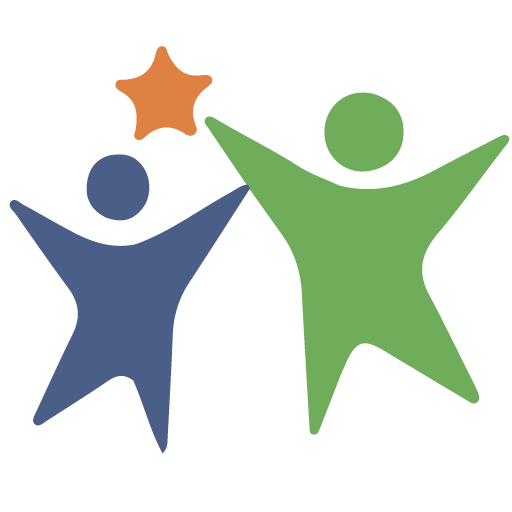 ОБЪЯВЛЕНИЕ 27 ноября 2020 года в с. Асяново проводится собрание жителей   МКД (возле каждого дома) по выбору проекта для участия в 2021 году в Программе поддержки местных инициатив (т.е. по выбору объекта, который является острой  социально – экономической проблемой сельского поселения). Начало в 17-00 часов.Повестка дня:      1.Информация о программе поддержке местных инициатив в Республике Башкортостан.      2. Выбор проекта для участия  в   конкурсном отборе по Программе поддержки  местных инициатив.      3. Разное                   Администрация СП  Асяновский сельсовет